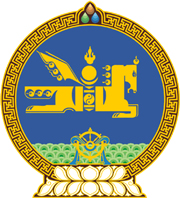 МОНГОЛ УЛСЫН ХУУЛЬ2021 оны 12 сарын 03 өдөр                                                                  Төрийн ордон, Улаанбаатар хот  ЭРҮҮГИЙН ХЭРЭГ ХЯНАН ШИЙДВЭРЛЭХ  ТУХАЙ ХУУЛЬД ӨӨРЧЛӨЛТ   ОРУУЛАХ ТУХАЙ1 дүгээр зүйл.Эрүүгийн хэрэг хянан шийдвэрлэх тухай хуулийн 33.3 дугаар зүйлийн 2 дахь хэсгийн “түүний” гэснийг “хохирогч, тэдгээрийн” гэж өөрчилсүгэй.	МОНГОЛ УЛСЫН 	ИХ ХУРЛЫН ДАРГА 				Г.ЗАНДАНШАТАР